Задачи на обработку чисел разного типа в Pyhton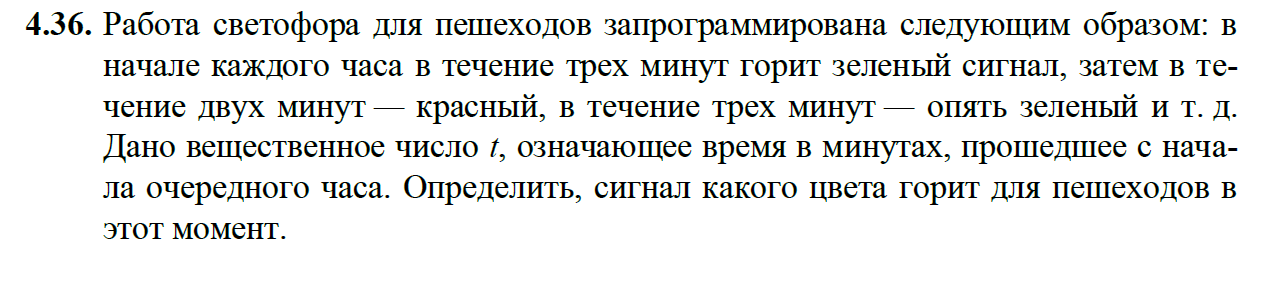 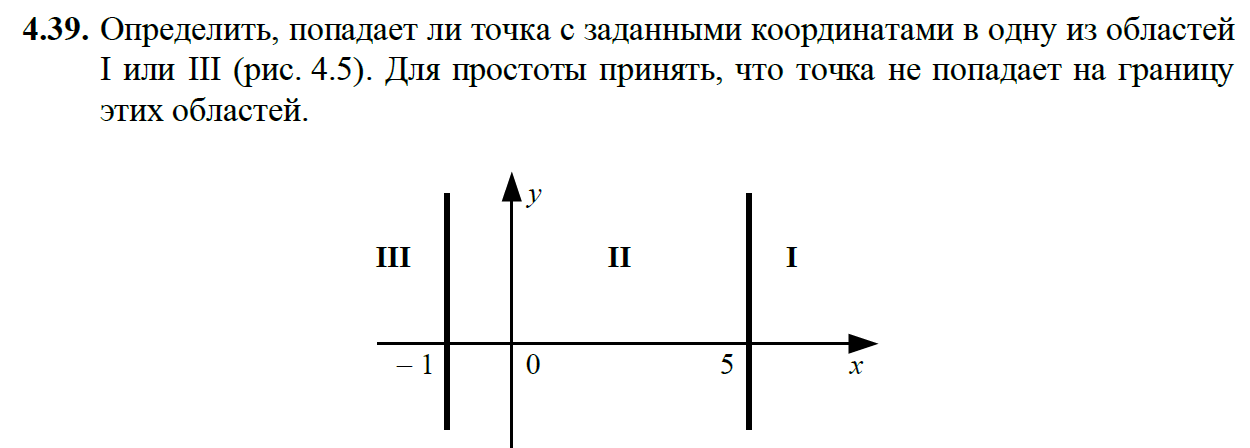 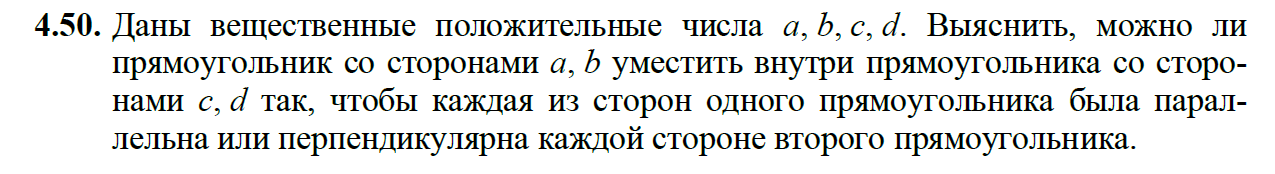 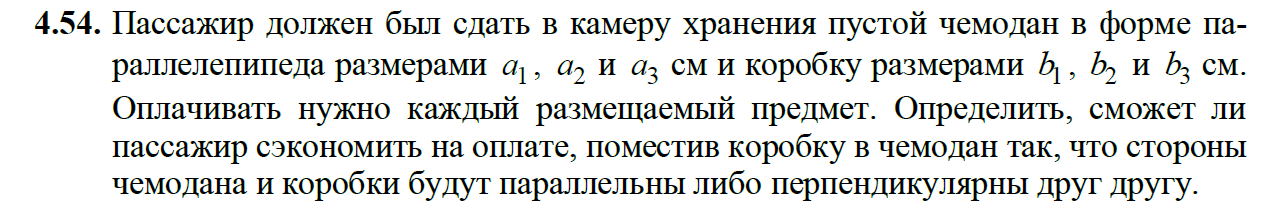 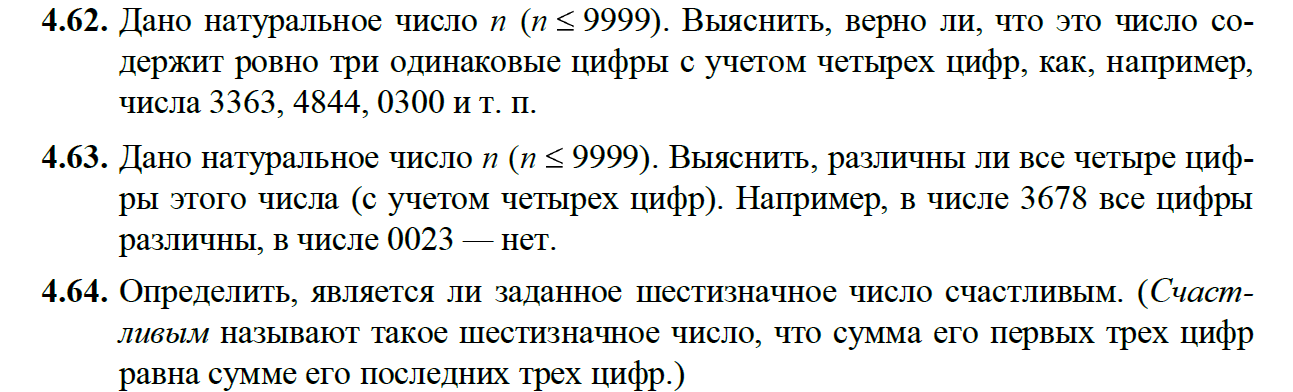 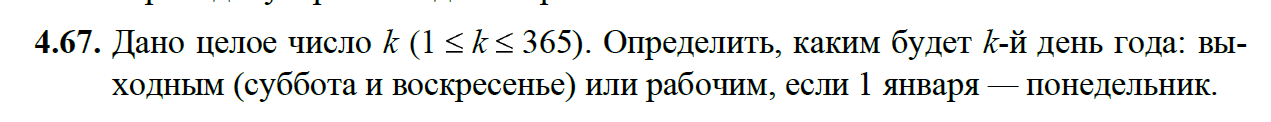 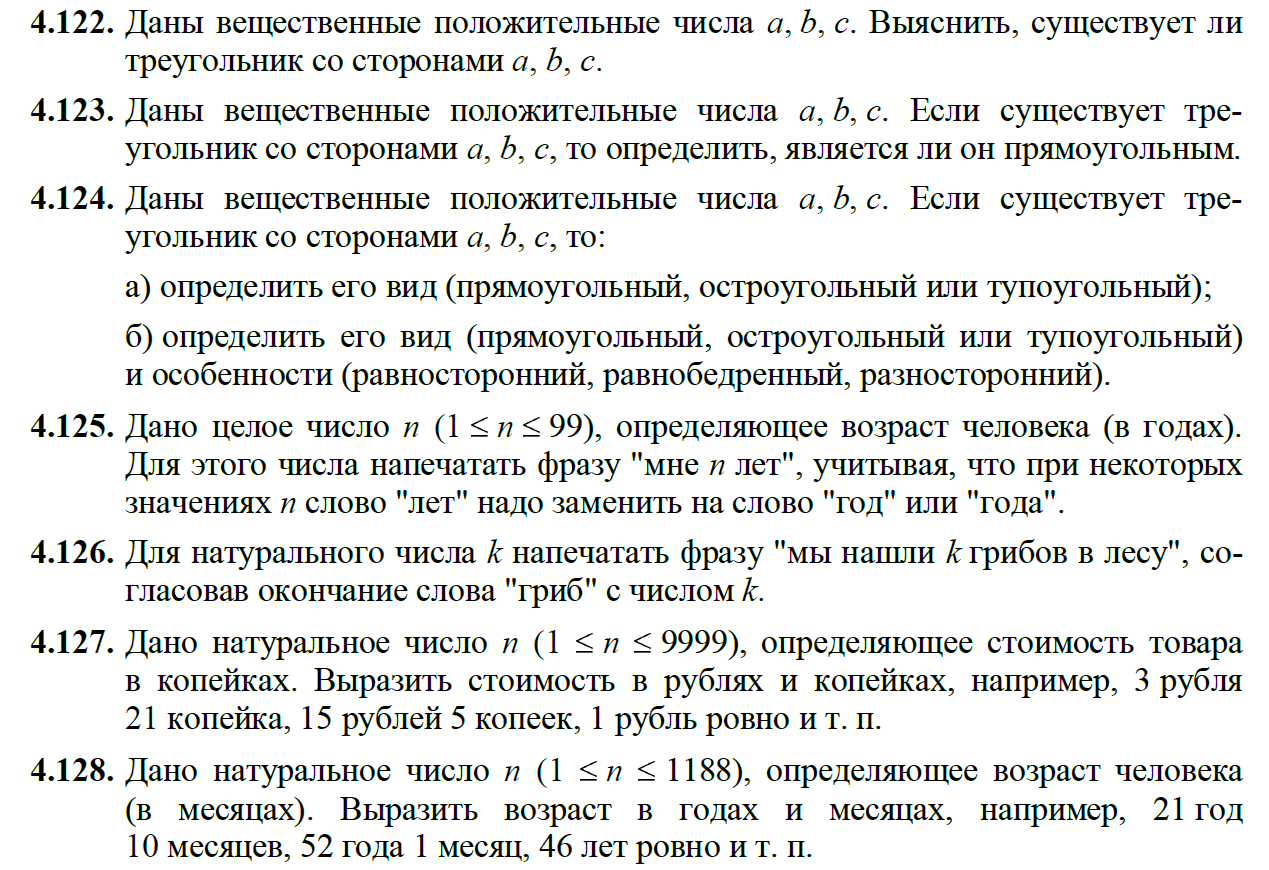 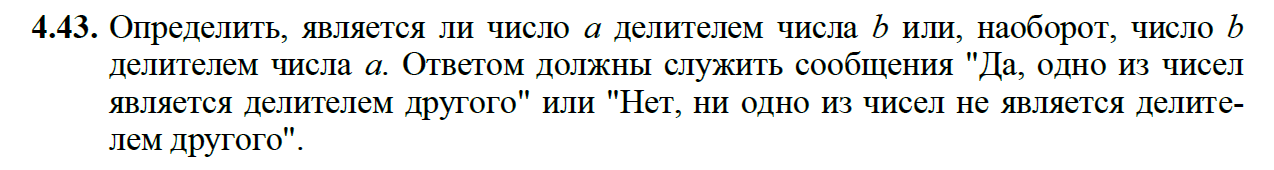 